Name:__________                                                                              Date:______________1)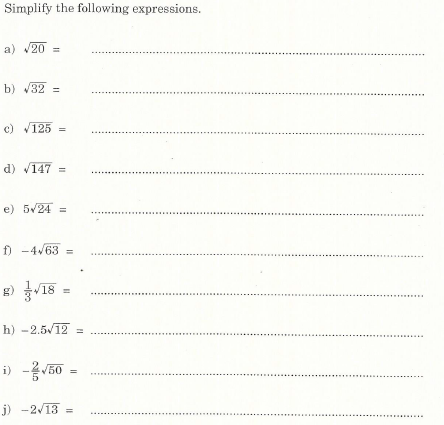 2)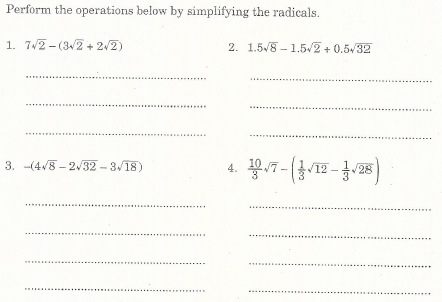 3)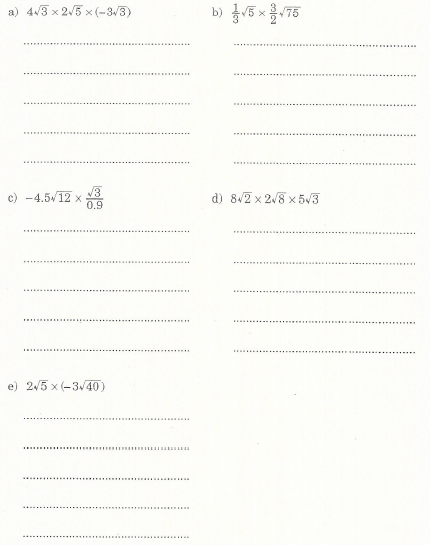 4)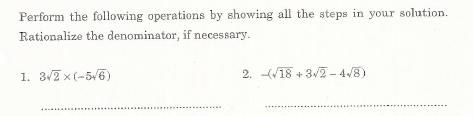 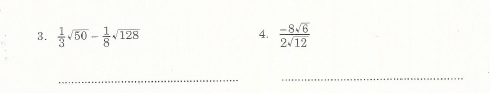 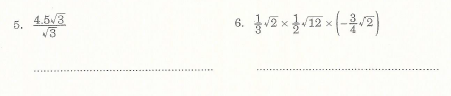 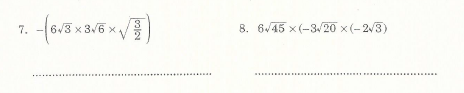 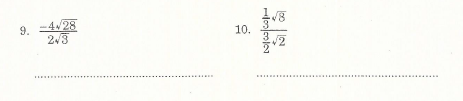 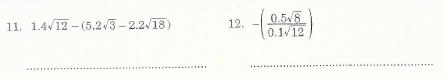 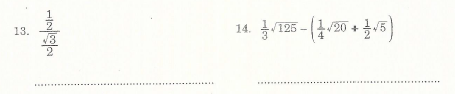 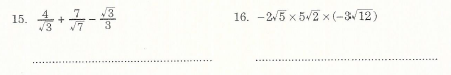 